Publicado en  el 23/11/2016 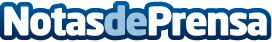 Los bonos entran en positivo, la burbuja de deuda podría estar llegando a su finEl mercado de bonos ha sufrido un duro revés desde inicios del mes de octubre, por lo que las rentabilidades de los bonos se han incrementado sustancialmente en las últimas semanas.

Datos de contacto:Nota de prensa publicada en: https://www.notasdeprensa.es/los-bonos-entran-en-positivo-la-burbuja-de_1 Categorias: Finanzas Comunicación Recursos humanos http://www.notasdeprensa.es